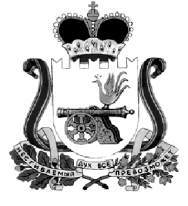 АДМИНИСТРАЦИЯ  МУНИЦИПАЛЬНОГО ОБРАЗОВАНИЯ «КАРДЫМОВСКИЙ РАЙОН» СМОЛЕНСКОЙ ОБЛАСТИП О С Т А Н О В Л Е Н И Еот 24.02.2016      № 00081 Об утверждении Порядка выдачи разрешения на обучение ребенка по образовательным программам начального общего образования в более раннем или более позднем возрасте На основании части 1 статьи 67 Федерального закона от 29 декабря 2012 года № 273-ФЗ «Об образовании в Российской Федерации» Администрация муниципального образования «Кардымовский район» Смоленской областип о с т а н о в л я е т:1. Утвердить: 1.1.     Порядок выдачи разрешения на обучение ребенка по образовательнымпрограммам начального общего образования в более раннем или более позднем возрасте (далее – Порядок) (приложение 1).1.2.  Состав постоянно действующей комиссии по выдаче разрешения на обучение ребенка по образовательным программам начального общего образования в более раннем или более позднем возрасте (приложение 2).2. Назначить начальника  Отдела образования Администрации муниципального образования «Кардымовский район» Смоленской области В.В. Азаренкову ответственной за выдачу разрешения на обучение ребенка по образовательным программам начального общего образования в более раннем или более позднем возрасте, в соответствии с Порядком.3.  Контроль исполнения настоящего постановления возложить на заместителя Главы муниципального образования «Кардымовский район» Смоленской области И.А. Дмитриеву.    4. Отделу по связям со СМИ и информационным технологиям Администрации муниципального образования «Кардымовский район» Смоленской области разместить настоящее постановление на официальном сайте Администрации.    5. Настоящее постановление вступает в силу с момента его подписания и применяется к правоотношениям, возникшим с 1 февраля 2016 года. Приложение 1 к постановлению Администрации муниципального образования «Кардымовский район» Смоленской области от ___.___.2016 № _____-рПорядок выдачи разрешения на обучение ребенка по образовательным программам начального общего образования в более раннем или более позднем возрасте1. Порядок выдачи разрешения на обучение ребенка по образовательным программам начального общего образования в более раннем или более позднем возрасте (далее – Порядок) разработан в соответствии с пунктом 1 статьи 67 Федерального закона от 29 декабря 2012 года № 273-ФЗ «Об образовании в Российской Федерации», пунктом 10.2 постановления Главного государственного санитарного врача Российской Федерации от 29 декабря 2010 года № 189 «Об утверждении СанПиН 2.4.2.2821-10 «Санитарно-эпидемиологические требования к условиям и организации обучения в общеобразовательных учреждениях».2. Настоящий Порядок регламентирует деятельность Отдела образования Администрации муниципального образования «Кардымовский район» Смоленской области (далее – Отдел образования), выполняющего функции учредителя, по выдаче разрешения на обучение граждан, не достигших к 1 сентября текущего года возраста шести лет шести месяцев, либо граждан, возраст которых превышает восемь лет, в муниципальной общеобразовательной организации (далее - общеобразовательное учреждение) для обучения по образовательным программам начального общего образования.3. По заявлению родителей (законных представителей) детей Отдел образования вправе разрешить либо отказать в приеме ребенка в общеобразовательное учреждение на обучение по образовательным программам начального общего образования в более раннем или более позднем возрасте.4. Заявление о приеме детей в более раннем или более позднем возрасте (далее – заявление) подается родителями (законными представителями) в Отдел образования по форме (приложения  1, 2 к Порядку) в период с 1 февраля по 31 августа текущего года.5. При обращении в Отдел образования родители (законные представители) ребенка предъявляют документы, удостоверяющие личность.6. К заявлению прилагаются следующие документы:- копия свидетельства о рождении ребенка;- копия документа, подтверждающего родство заявителя (или законность представления прав ребенка);- документ об отсутствии у ребенка противопоказаний по состоянию здоровья на получение начального общего образования в общеобразовательном учреждении;- согласие на обработку персональных данных ребенка (приложение  3 к Порядку).7. Родители (законные представители) ребенка, не достигшего возраста шести лет шести месяцев к 1 сентября текущего года, представляют заключение о психологической готовности ребенка к обучению в школе. 8. Родители (законные представители) ребенка имеют право по своему усмотрению представлять другие документы. 9. Родители (законные представители) ребенка, не достигшего школьного возраста, при обращении в Отдел образования выражают согласие/несогласие с условиями образовательного процесса.10. Родители (законные представители) в заявлении указывают причины поступления ребенка на обучение по образовательным программам начального общего образования в более позднем возрасте.11. Для решения вопроса о выдаче разрешения либо мотивированном отказе в выдаче разрешения на прием ребенка в общеобразовательное учреждение на обучение в более раннем или более позднем возрасте создается постоянно действующая комиссия из числа специалистов Отдела образования представителя КДН и ЗП в количестве 5-ти человек.12. Комиссия, в течение 5 рабочих дней со дня регистрации заявления, рассматривает представленные документы, условия возможного обучения ребенка, не достигшего школьного возраста, на предмет соответствия требованиям пункта 10.2 СанПиН 2.4.2.2821-10 «Санитарно-эпидемиологические требования к условиям и организации обучения в общеобразовательных учреждениях», изучает причины поступления ребенка на обучение по образовательным программам начального общего образования в более позднем возрасте и принимает решение о выдаче разрешения либо мотивированном отказе в выдаче разрешения на прием ребенка в общеобразовательное учреждение на обучение в более раннем или более позднем возрасте (далее – решение комиссии) (приложение  4 к Порядку).13. Отказ в выдаче разрешения на обучение ребенка в более раннем возрасте может быть мотивирован одной либо несколькими причинами, в том числе:- документы представлены не в полном объеме;- отсутствие заключения о психологической готовности ребенка к обучению в школе;- отрицательное заключение по результатам диагностики психологической готовности ребенка к обучению в школе;- наличие противопоказаний по состоянию здоровья ребенка;- несогласие родителей (законных представителей) ребенка дошкольного возраста с условиями организации образовательного процесса для детей младшего школьного возраста; -  другие причины.14. Решение комиссии является основанием для оформления и выдачи разрешения либо мотивированном отказе в выдаче разрешения на прием ребенка в общеобразовательное учреждение на обучение в более раннем или более позднем возрасте (далее – ответ заявителю).15. Ответственный специалист в срок, не превышающий 2-х рабочих дней с момента принятия решения комиссией, оформляет ответ заявителю по форме (приложения  5, 6, 7, 8 к Порядку) и представляет начальнику Отдела образования на подпись.16. Ответ заявителю направляется в срок, не превышающий 7 рабочих дней со дня регистрации заявления, по почтовому адресу/адресу электронной почты, указанному в заявлении, либо вручается лично в руки.17. Поступившее заявление и ответ заявителю регистрируются в порядке, предусмотренном Федеральным законом от 02.05.2006 № 59-ФЗ «О порядке рассмотрения обращений граждан Российской Федерации».Приложение 1к Порядку выдачи разрешения на обучение ребенка по образовательным программам начального общего образования в более раннем или более позднем возрастеНачальнику Отдела образования Администрации муниципального образования «Кардымовский район» Смоленской области ____________________________________________________________________________________родителя (законного представителя)____________________________________________________________________________________, проживающего по адресу: _____________________________________________________________контактный телефон: _______________________З А Я В Л Е Н И Ео выдаче разрешенияна обучение ребенка в более раннем возрастеПрошу разрешить обучение моего сына/дочери (нужное подчеркнуть) в 1 классе ___________________________________________________________________________          (наименование общеобразовательного учреждения)Сведения о ребёнкеФамилия: ____________________________________________Имя: ________________________________________________Отчество (при наличии): ________________________________Дата рождения: ________________ Возраст на 1сентября текущего года: ____________________Место проживания: _______________________________________________________________С информацией о том, что общеобразовательное учреждение не обеспечивает соблюдение гигиенических требований к условиям организации образовательного процесса для детей дошкольного возраста, ознакомлен(а).С имеющимися условиями образовательного процесса согласен (согласна)/не согласен (не согласна) (нужное подчеркнуть).К заявлению прилагаю следующие документы (нужное отметить - ):копию свидетельства о рождении ребенка;копию документа, подтверждающего родство заявителя (или законность представления прав ребенка), заверенная в установленном порядке;заключение о психологической готовности ребенка к обучению в школе;другие документы.Ответ прошу дать  в виде (нужное отметить - )почтового отправления по адресу: ____________________________________________________________________________________________________________________;электронного письма по e-mail: ____________________________________________;лично в руки.«____»_______20____ г.	__________________	______________________________	(дата) 				(подпись)					(расшифровка подписи)Приложение  2к Порядку выдачи разрешения на обучение ребенка по образовательным программам начального общего образования в более раннем или более позднем возрастеНачальнику Отдела образования Администрации муниципального образования «Кардымовский район» Смоленской области ____________________________________________________________________________________родителя (законного представителя)____________________________________________________________________________________, проживающего по адресу: _____________________________________________________________контактный телефон: _______________________З А Я В Л Е Н И Ео выдаче разрешенияна обучение ребенка в более позднем возрастеПрошу разрешить обучение моего сына/дочери (нужное подчеркнуть) в 1 классе ______________________________________________________________________      (наименование общеобразовательного учреждения)Сведения о ребёнкеФамилия: ____________________________________________Имя: ________________________________________________Отчество (при наличии): ________________________________Дата рождения: ________________ Возраст на 1сентября текущего года: ______________________Место проживания: ___________________________________________________________________Причина необучения ребенка ранее: ______________________________________________________________________________________________________________________________________________________________________________________________________________________________________________________________________________________________________________К заявлению прилагаю следующие документы (нужное отметить - ):копию свидетельства о рождении ребенка;копию документа, подтверждающего родство заявителя (или законность представления прав ребенка), заверенная в установленном порядке;другие документы.Ответ прошу дать   виде (нужное отметить - )почтового отправления по адресу: ___________________________________________________________________________________________________________________________;электронного письма по e-mail: _______________________________________________;лично в руки.«____»_______20____ г.	__________________	______________________________	(дата) 				(подпись)					(расшифровка подписи)Приложение  3к Порядку выдачи разрешения на обучение ребенка по образовательным программам начального общего образования в более раннем или более позднем возрастеСогласиена обработку персональных данных ребенкаЯ, _________________________________________________________________________________________________________________________________________________________________(фамилия, имя, отчество – при наличии)данные паспорта: ________	__	________________	_____________________________________,( серия)			(номер)			(кем и когда выдан)являясь матерью/отцом (нужное подчеркнуть) ______________________________________________________________________________________________,	_______________________________,(фамилия, имя, отчество - при наличии ребенка)				(дата рождения)в соответствии с Федеральным законом от 27.07.2006 № 152-ФЗ "О персональных данных" даю согласие на обработку персональных данных моего ребенка в Отделе образования Администрации муниципального образования «Кардымовский район» Смоленской области (далее – Отдел образования) с использованием средств автоматизации или без использования таких средств, включая хранение этих данных в архивах и размещение в информационно-телекоммуникационных сетях с целью предоставления доступа к ним.Перечень персональных данных, на обработку которых я даю согласие:- Ф.И.О. ребенка;- дата рождения ребенка;- адрес;- данные свидетельства о рождении;- сведения о психологической готовности к обучению в школе;- сведения о состоянии здоровья.Доступ к персональным данным может предоставляться родителям (законным представителям) ребенка, а также работникам Отдела образования и образовательного учреждения.Я предоставляю Отделу образования право осуществлять следующие действия (операции) с персональными данными:- сбор;- систематизацию;- накопление;- хранение;- уточнение (обновление, изменение);- использование;- обезличивание;- блокирование;- уничтожение.Я согласен (согласна), что Отдел образования вправе включать обрабатываемые персональные данные моего ребенка в списки (реестры) и отчетные формы, предусмотренные нормативными документами федеральных и муниципальных органов управления образованием, регламентирующими предоставление отчетных данных.Настоящее согласие дано мной ________________ и действует до ______________.     (дата)					(дата)Я оставляю за собой право отозвать свое согласие посредством составления соответствующего письменного документа, который может быть направлен мной в адрес Отдела образования по почте заказным письмом с уведомлением о вручении либо вручен лично под расписку представителю Отдела образования.Приложение  4к Порядку выдачи разрешения на обучение ребенка по образовательным программам начального общего образования в более раннем или более позднем возрастеОтдел образования Администрации муниципального образования «Кардымовский район» Смоленской областиРешение от ___________ № _____Комиссия, в составе:_________________________________________2.) _________________________________________3.) _________________________________________4.)_________________________________________5.)_________________________________________рассмотрев, заявление гр. _____________________________ от "____"____20___г.(Фамилия, инициалы)о выдаче разрешения на обучение ребенка _______________________________________(Фамилия, имя, отчество ребенка)___________________________________ «_____» ________ 20__ года рождения, не достигшего на 1 сентября текущего года возраста шести лет шести месяцев, возраст которого превышает восемь лет (нужное подчеркнуть), изучив представленные документы, установила (нужное отметить - ):документы представлены в полном объеме;наличие противопоказаний по состоянию здоровья;отсутствие заключения по результатам диагностики психологической готовности ребенка к обучению в школе;отрицательное заключение по результатам диагностики психологической готовности ребенка к обучению в школе;несогласие родителей (законных представителей) ребенка дошкольного возраста с условиями организации образовательного процесса для детей младшего школьного возраста;другие причины (указать): _______________________________________________________________________________________________________________________Комиссия решила (нужное отметить - ):разрешить обучение ребенка, не достигшего к 1 сентября текущего года возраста шести лет шести месяцев, по образовательным программам начального общего образования;разрешить обучение ребенка, возраст которого на 1 сентября текущего года превышает восемь лет, по образовательным программам начального общего образования;отказать в выдаче разрешения на обучение ребенка по образовательным программам начального общего образования в более раннем или более позднем возрасте.Члены комиссии:	___________________________	________________________(подпись)					(расшифровка подписи)___________________________	________________________(подпись)					(расшифровка подписи)___________________________	________________________(подпись)					(расшифровка подписи)___________________________	________________________(подпись)					(расшифровка подписи)___________________________	________________________(подпись)					(расшифровка подписи)Приложение  5к Порядку выдачи разрешения на обучение ребенка по образовательным программам начального общего образования в более раннем или более позднем возрастеРазрешениена обучение ребенка в более раннем возрастеОтдел образования Администрации муниципального образования «Кардымовский район» Смоленской области, рассмотрев заявление гражданина (гражданки) _____________________________________________ от "____"_________20____г.  (Фамилия, инициалы)о разрешении на обучение его (её) сына/ дочери (нужное подчеркнуть)__________________________________________________________________________ (Фамилия, имя, отчество ребенка)«_____» ___________ 20__ года рождения, в соответствии с частью 1 статьи 67 Федерального закона от 29 декабря 2012 года N 273-ФЗ "Об образовании в Российской Федерации", пунктом 10.2 СанПиН 2.4.2.2821-10 "Санитарно-эпидемиологические требования к условиям и организации обучения в общеобразовательных учреждениях", учитывая Ваше согласие с имеющимися условиями организации образовательного процесса для детей младшего школьного возраста, разрешает обучение ребенка, не достигшего к 1 сентября текущего года возраста шести лет шести месяцев, по образовательным программам начального общего образования.Начальник Отдела образования:      _______________	_________________(подпись)		(расшифровка подписи)М.П.Приложение  6к Порядку выдачи разрешения на обучение ребенка по образовательным программам начального общего образования в более раннем или более позднем возрастеРазрешениена обучение ребенка в более позднем возрасте Отдел образования Администрации муниципального образования «Кардымовский район» Смоленской области, рассмотрев заявление гражданина (гражданки)___________________________________________ от "____"_________20____г.(Фамилия, инициалы)о разрешении на обучение его (её) сына/ дочери (нужное подчеркнуть)___________________________________________________________________________ (Фамилия, имя, отчество ребенка)«_____» ___________ 20__ года рождения, в соответствии с частью 1 статьи 67 Федерального закона от 29 декабря 2012 года № 273-ФЗ "Об образовании в Российской Федерации", разрешает обучение ребенка, возраст которого на 1 сентября текущего года превышает восемь лет, по образовательным программам начального общего образования.Начальник Отдела образования:      _______________	_________________(подпись)		(расшифровка подписи)М.П.Приложение  7к Порядку выдачи разрешения на обучение ребенка по образовательным программам начального общего образования в более раннем или более позднем возрастеОтказ в выдаче разрешенияна обучение ребенка в более раннем возрастеОтдел образования Администрации муниципального образования «Кардымовский район» Смоленской области, рассмотрев заявление гражданина (гражданки)___________________________________________ от "____"_________20____г.(Фамилия, инициалы)на обучение его (её) сына/ дочери (нужное подчеркнуть)____________________________________________________________________________(Фамилия, имя, отчество ребенка)«_____» ___________ 20__ года рождения, в соответствии с частью 1 статьи 67 Федерального закона от 29 декабря 2012 года № 273-ФЗ "Об образовании в Российской Федерации" отказывает в выдаче разрешения на обучение ребенка, не достигшего к 1 сентября текущего года возраста шести лет шести месяцев, по образовательным программам начального общего образования по причине (нужное отметить - ):документы представлены не в полном объеме;наличие противопоказаний по состоянию здоровья;отсутствие заключения по результатам диагностики психологической готовности ребенка к обучению в школе;отрицательное заключение по результатам диагностики психологической готовности ребенка к обучению в школе;несогласие родителей (законных представителей) ребенка дошкольного возраста с условиями организации образовательного процесса для детей младшего школьного возраста;другие причины (указать): _________________________________________________________________________________________________________________________Начальник Отдела образования:       _______________	_________________(подпись)		(расшифровка подписи)М.П.Приложение  8к Порядку выдачи разрешения на обучение ребенка по образовательным программам начального общего образования в более раннем или более позднем возрастеОтказ в выдаче разрешенияна обучение ребенка в более позднем возрасте Отдел образования Администрации муниципального образования «Кардымовский район» Смоленской области, рассмотрев заявление гражданина (гражданки)___________________________________________ от "____"_________20____г.(Фамилия, инициалы)на обучение его (её) сына/ дочери (нужное подчеркнуть) __________________________________________________________________________(Фамилия, имя, отчество ребенка)«_____» ___________ 20__ года рождения, в соответствии с частью 1 статьи 67 Федерального закона от 29 декабря 2012 года № 273-ФЗ "Об образовании в Российской Федерации" отказывает в выдаче разрешения на обучение ребенка, возраст которого на 01 сентября текущего года превышает восемь лет, по образовательным программам начального общего образования по причине (указать): документы представлены в полном объеме;наличие противопоказаний по состоянию здоровья;отсутствие заключения по результатам диагностики психологической готовности ребенка к обучению в школе;отрицательное заключение по результатам диагностики психологической готовности ребенка к обучению в школе;несогласие родителей (законных представителей) ребенка дошкольного возраста с условиями организации образовательного процесса для детей младшего школьного возраста;другие причины (указать): _______________________________________________________________________________________________________________________Начальник Отдела образования:     _______________	_________________(подпись)		(расшифровка подписи)М.ППриложение 2к постановлению Администрации муниципального образования «Кардымовский район» Смоленской области от ___.___.2016 № _____-рСостав постоянно действующей комиссии по выдаче разрешения на обучение ребенка по образовательным программам начального общего образования в более раннем или более позднем возрастеИ.п. Главы муниципального образования «Кардымовский район» Смоленской областиЕ.В. БеляевУгловой штампУгловой штампУгловой штампУгловой штамп№ п/пФИОДолжность1.Азаренкова Валентина Владимировнаначальник Отдела образования Администрации муниципального образования «Кардымовский район» Смоленской области, председатель комиссии2.Горбачева Валентина Михайловнаглавный специалист Отдела образования Администрации муниципального образования «Кардымовский район» Смоленской области3.Киселева Елена Геннадьевнаведущий специалист Отдела образования Администрации муниципального образования «Кардымовский район» Смоленской области, секретарь комиссии4.Михайлова Елена Ивановнаответственный секретарь комиссии по делам несовершеннолетних и защите их прав в муниципальном образовании «Кардымовский район» Смоленской области 5.Новикова Татьяна Петровнаведущий специалист сектора опеки и попечительства Отдела образования Администрации муниципального образования «Кардымовский район» Смоленской области